Схема безопасного маршрута учащихся в школу(ГБОУ Школа № 1948, корпус 3)        Условные обозначения:        место расположения школы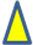   подходы к школе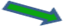     нерегулируемый пешеходный переход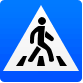       пешеходный переход, регулируемый светофором	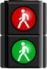   подземный пешеходный переход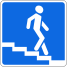 Соблюдайте правила дорожного движения!